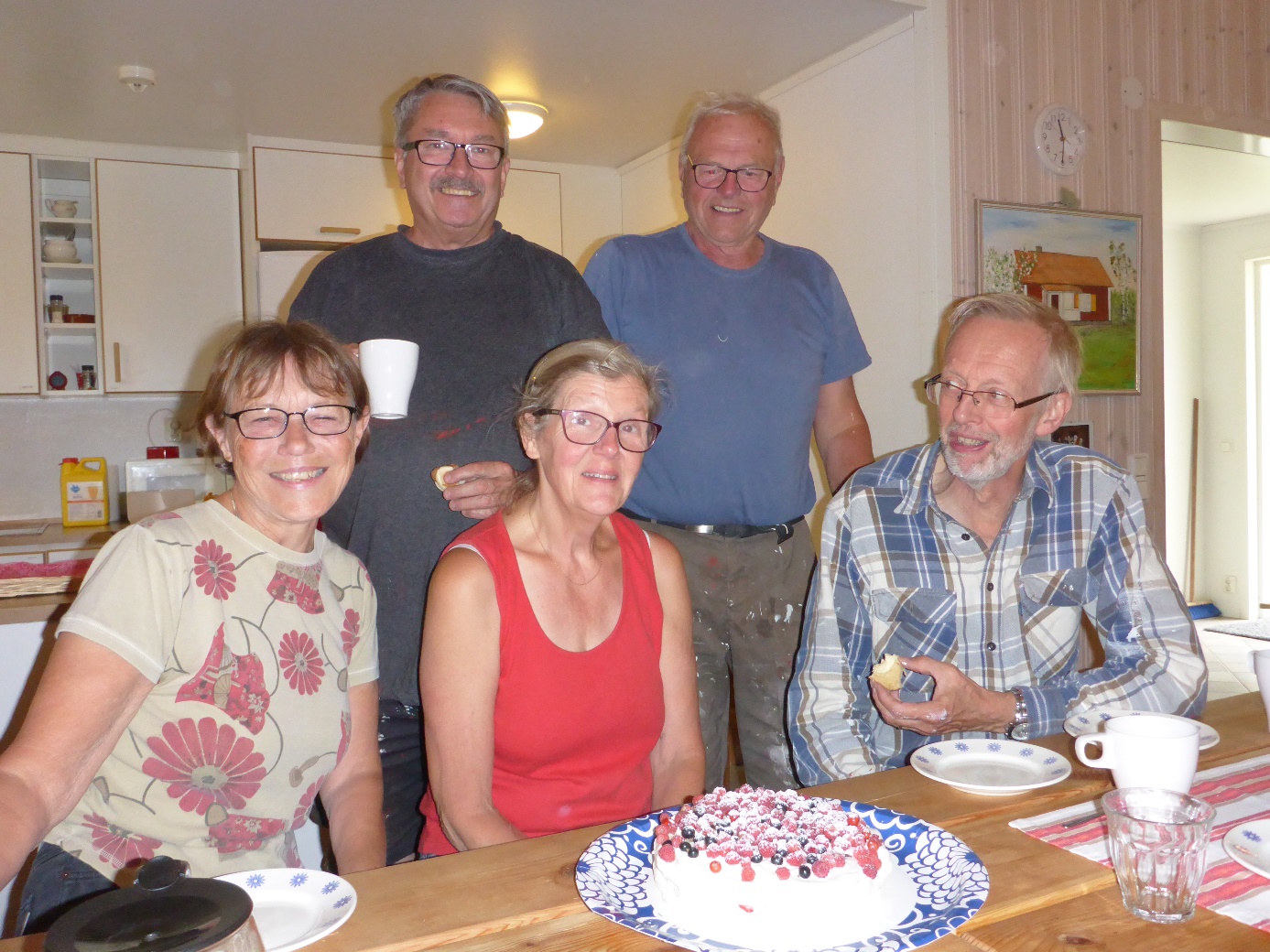 						Foto JensEtt glatt gäng firar med tårta efter att hela huset målats färdigt på utsidan.